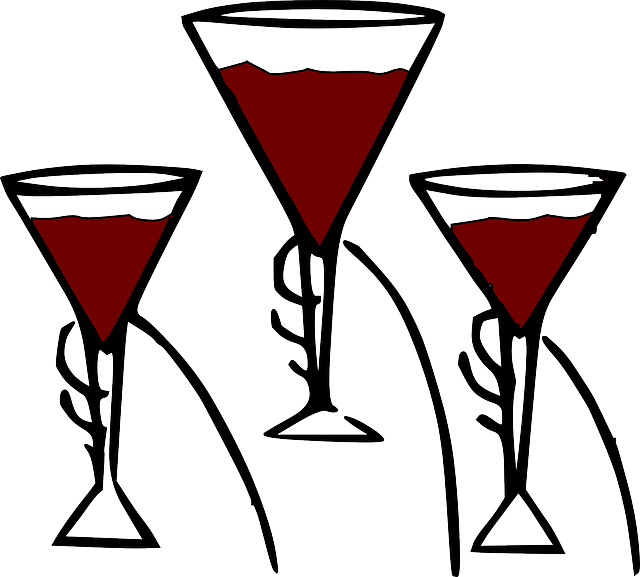 主催　東京私塾協同組合平成２８年１１月吉日　紅葉の候。時下ますますご清祥の段、お慶び申し上げます。平素は格別なご高配を賜り厚く御礼申し上げます。さて今年も塾団体・学習塾・私学の先生方・塾関連会社の方々が集い、情報交換、懇親を深めるための『塾団体合同忘年会』を下記の通り開催いたしますのでご案内申し上げます。時節柄お忙しいとは思いますが、万障お繰り合わせの上、ご出席賜りますようお願い申し上げます。東京私塾協同組合理事長　鈴木幸広塾団体合同忘年会要綱　☆期　　日　　　平成２８年１２月４日　日曜日場　　所　　　渋谷エクセルホテル東急　６階　『プラネッツ』時　　間　　　午後６時００分～午後８時３０分　　受付開始５時４０分会　　費　　　１名　１００００円準備の都合上【１１月３０日　水曜日】までにご返信くださいますようお願い申し上げます。ご参加の女性の方には七宝焼アクセサリーをプレゼントさせていただきます。（申し込み先着３０名限）東京私塾協同組合　事務局　ＦＡＸ　０３－３９７０－３０９６　Ｍａｉｌ　info@tjk-jp.org　貴団体のお行事のご案内がございましたらお申し出ください。ご案内の時間を設けさせていただきます。ご案内をされる先生のお名前もお知らせください。《協力団体》塾団体合同会議（公益社団法人全国学習塾協会・全国学習塾協同組合・私塾協同組合連合会[埼玉県私塾協同組合・茨城県学習塾協同組合・群馬学習塾協同組合・神奈川県私塾協同組合・協同組合静岡県私塾連盟・和歌山県私塾協同組合]・千葉学習塾協同組合・ＮＰＯ学習塾全国連合協議会・全日本私塾教育ネットワーク）・愛知県私塾協同組合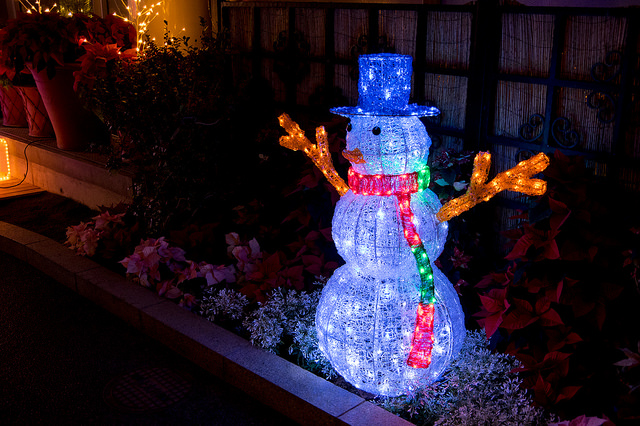 貴団体行事のご案内をされる先生のお名前　　　　　　　　　　　　　　　　　　　　　　　　行事のご案内の内容会場の地図は、澁谷エクセルホテル東急のホームページ　http://www.tokyuhotels.co.jpをご覧ください。当日の混雑を避けるため、お振り込みでお願いいたします。下記の口座にお振込みください。尚手数料は、貴塾／貴団体にてご負担ください。三菱東京ＵＦＪ銀行　練馬支店　普通預金　０７４２３２７口座名義　東京私塾協同組合　長原糸恵　トウキョウシジュクキョウドウクミアイ　ナガハライトエお問い合わせ　０３－３９７０－２８６６　　または　　０３－３９７０－２６２４申し込み・振込締め切り　　１１月３０日　水曜日東京私塾協同組合　事務局　ＦＡＸ　０３－３９７０－３０９６Ｍａｉｌ　info@tjk-jp.org塾団体合同忘年会　参加・不参加塾団体合同忘年会　参加・不参加塾団体合同忘年会　参加・不参加貴塾名貴団体名電話MAILご参加者名役職ご参加者名役職ご参加者名役職ご参加者名役職ご参加者名役職